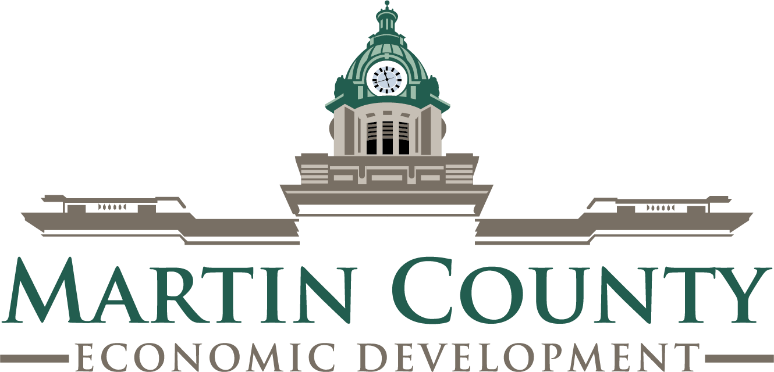 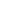 MARTIN COUNTY ECONOMIC DEVELOPMENT AUTHORITYMEETING NOTICE AND TENTATIVE AGENDAMonday, April 1st, 2024 @ 5:15 p.m.  1.0 CALL TO ORDER   2.0 APPROVAL OF AGENDA  3.0 APPROVAL OF MINUTES           3.1 Approve Minutes of the Regular Meetings for March 4, 2024  4.0 OLD BUSINESS   5.0 EDA ACTIVITY - REPORTS        5.1 Retail Coach Update – A. Patten CEDA Consultant        5.2 EDA Monthly Activity Reports (March 2024) – A. Patten and                J. Schuetz, CEDA Consultants  6.0 NEW BUSINESS        6.1 Consider Approval of Revisions to Martin County Tax Abatement Program-M.          Sheplee, County Assessor        6.2 Review and Approval of 2023 Annual Report-A.Patten and J. Schuetz, CEDA                Consultants        6.3 Consider Approval of LOIS Integration to EDA Website-A. Patten, CEDA                Consultant        6.4 Consider Approval of Round 10 Border to Border Letters of Support for           Federated REA-J. Schuetz, CEDA Consultant  7.0 FINANCIALS        7.1 Approve and Ratify Bills to be Paid March 5-April 1, 2024.         7.2 CY2024 Year to Date Financial Reports (March)  8.0 INFORMATION/REPORTS        8.1 Next Meeting is on May 6th, 2024 at 5:15 P.M.  9.0 OPEN DISCUSSION10.0 ADJOURN